PRZYBORY DO ZERÓWKI ROK SZKOLNY 2020/2021Ćwiczenia „Plac zabaw”-sześciolatek /zestaw/-wydawnictwo WSiPPastele olejneKredki ołówkowe grubeFarby plakatoweRyza papieru kseroBlok techniczny białyBlok techniczny kolorowyZeszyt 16 kartkowy w 3 linieZeszyt 16 kartkowy w kratkęWycinankiOłówek, temperówka, gumka, zestaw pędzelkówDobre nożyczkiKapcie w workuStrój gimnastyczny w worku: biała koszulka, granatowe lub czarne spodenki / dziewczynki mogą mieć getry/, obuwie sportowe.Mały piórnikDuża teczka z zapięciem i rączkąBardzo proszę, żeby wszystkie przybory były podpisane lub oznaczone.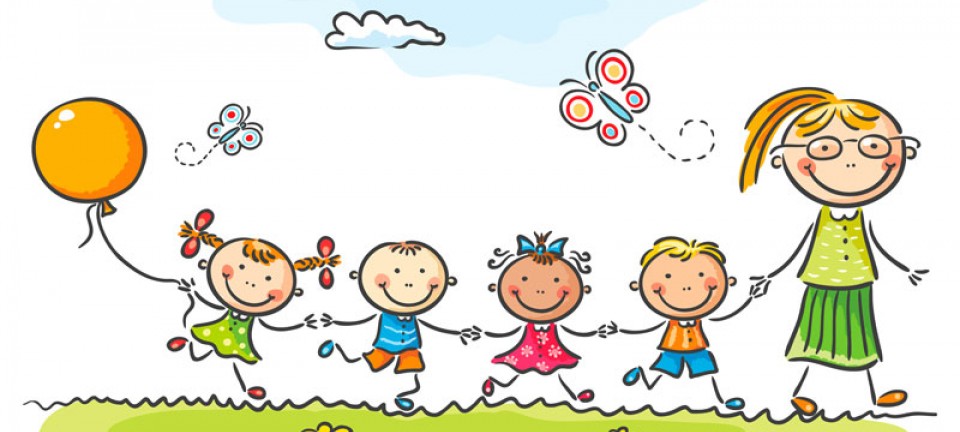 